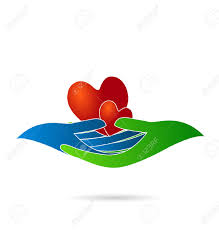 “The people 
who make a difference are not the ones with the credentials, 
but the ones with the concern.”Max Lucado, “And the Angels Were Silent”, Reader’s Digest, March 1998